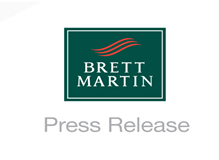 11 giugno 2018Brett Martin espone le nuove lastre antiriflesso in occasione di FESPA 2018 Global Print ExpoBrett Martin, azienda specializzata nella produzione di prodotti in plastica destinati al mercato della stampa, dell’esposizione e della cartellonistica, ha festeggiato un altro anno gratificante in occasione di FESPA Global Print Expo (15 - 18 maggio, Berlin Messe). In occasione di questa manifestazione il produttore di lastre di plastica ha esposto la propria ampia gamma di lastre trasparenti e in PVC espanso Foamalux, oltre a tre prodotti antiriflesso di recente lancio: il policarbonato Marlon FS AR, Marpet-g FS AR PETg e Marpet-a FS AR aPET. “FESPA continua a rappresentare un appuntamento irrinunciabile per Brett Martin,” ha affermato Duncan Smith, Direttore vendite di Brett Martin. “Anno dopo anno l’esposizione fa registrare numeri sempre più alti, attirando il pubblico giusto sia per le stampanti che per i distributori. Ancora una volta FESPA ci ha messo a disposizione la piattaforma perfetta per esporre la nostra più importante gamma in PVC espanso più un terzetto di nuovi prodotti in lastre trasparenti destinati al mercato della stampa, della cartellonistica e dell’esposizione.”Le tre nuove aggiunte alle rinomate gamme di lastre trasparenti, policarbonato Marlon FS AR, Marpet-g FS AR PETg e Marpet-a FS AR aPET, sono destinate ad essere utilizzati in ambiti quali cartellonistica, POS, come coperture di cartelloni e come schermi protettivi. Le superfici finemente goffrate agiscono riducendo il riflesso della luce superficiale, conferendo qualità antiriflettenti pur continuando a fornire l'elevata chiarezza ottica del materiale stampato. Andando a inserirsi all’interno di una gamma già di per sé eccezionale, le lastre antiriflesso sono disponibili in spessori compresi tra 0,75 e 1,5 mm per una larghezza delle lastre pari a 1,25 m. Brett Martin ha esposto anche la sua più importante gamma di prodotti in PVC espanso: Foamalux White, Foamalux Colours, Foamalux Ultra e Foamalux Xtra. InkTec, azienda produttrice delle stampanti Jetrix, a getto d’inchiostro e supporti ha tenuto dimostrazioni dal vivo utilizzando Foamalux White nel proprio stand per l’intera durata della manifestazione. I risultati hanno parlato per loro: “Il prodotto è venuto stampato perfettamente su entrambe le nostre macchine UV e UV-LED e rappresenta quindi un’ottima base per stampe nitide con zero problemi statici”, ha spiegato Ben Woodruff, Sales Manager presso InkTec. “I visitatori del nostro stand sono rimasti molto impressionati dei risultati del lavoro di stampa e pertanto non avrei  alcuna esitazione a consigliare s Foamalux di Brett Martin a qualsiasi nostro cliente.”Duncan Smith ha così concluso: “FESPA 2018 è stata un’esposizione molto stimolante che ha visto come protagoniste le innovazioni nel campo della stampa digitale. Il numero di coloro che ha visitato il nostro stand ha superato le nostre aspettative e anno dopo anno la lead generation ha raggiunto il 48%.  La manifestazione ha attirato un pubblico ampio come mai prima di allora e abbiamo visto molti volti nuovi oltre ai nostri abituali partner di distribuzione. L’organizzazione è stata come di consueto impeccabile e noi continueremo a inserire FESPA nel nostro calendario espositivo.”FINEBrett MartinL’azienda inglese Brett Martin ha oltre 800 dipendenti presso le diverse sedi nel Regno Unito e in Europa ed è leader di mercato nella produzione di prodotti speciali in plastica per costruzioni, coperture, ingegneria, stampa ed esposizione. L’azienda esporta oltre il 50% del proprio fatturato, pari a 110 milioni GBP, in oltre 70 paesi nel mondo.Altre informazioni: Daniel Porter						Hayley LowryAD Communications					Marketing Manager, Brett MartinTel.: + 44 (0) 1372 464470        				Tel.:  +44 (0) 28 9084 9999E-mail: dporter@adcomms.co.uk				E-mail:  Hayleylowry@brettmartin.com